FREDSKOV RUN & FUNI EFTERÅRSHUMØRLØRDAG DEN 24. OKTOBER 2020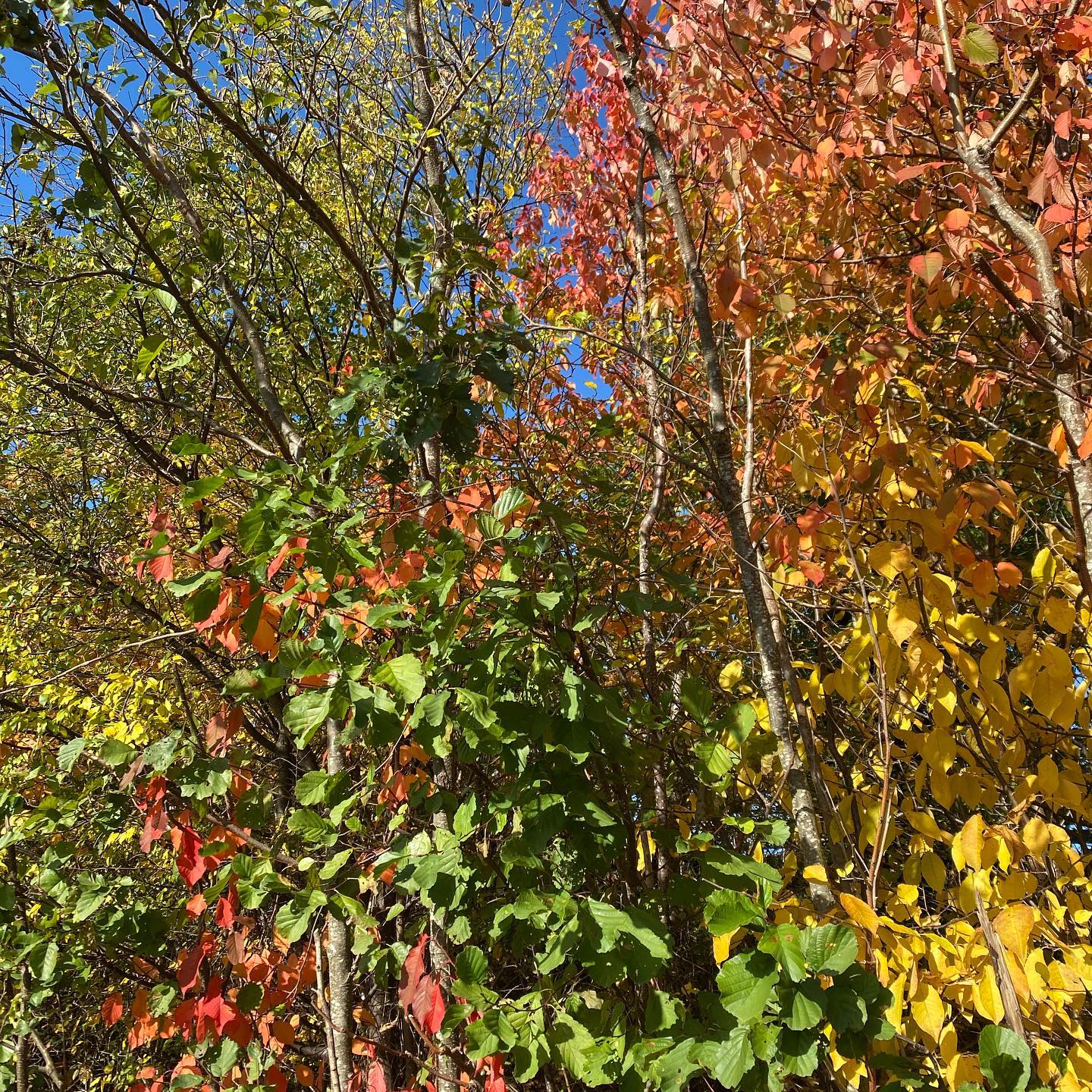 NAVN:TID:DISTANCE:TAK FOR I DAG STORT TILLYKKE FRA FREDSKOV TEAMET